Приложение-образец 1Форма отчета:Доля внутристранновой ценности при закупе работ и услуг Подрядчиком/Исполнителем рассчитывается согласно п.8 Единой методики расчета организациями внутристрановой ценности при закупке товаров, работ и услуг, утвержденной приказом Министра по инвестициям и развитию Республики Казахстан от 20.04.2018 года № 260, по следующей формуле: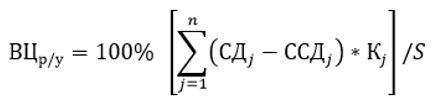    где:      n – общее количество j-ых договоров, заключенных в целях выполнения работы (оказания услуги), включая договор между заказчиком и подрядчиком, договоры между подрядчиком и субподрядчиками;      j – порядковый номер договора, заключенного в целях выполнения работы (оказания услуги);     СДj – стоимость j-ого договора;     ССДj – суммарная стоимость договоров субподряда, заключенных с организациями, не являющимися казахстанскими производителями работ и услуг, в рамках исполнения j-ого договора;     Kj – коэффициент равный 1, если j-ый договор исполняет казахстанский производитель работ и услуг, иначе Kj равен 0;     S – общая стоимость договоров о закупке работ/услуг.Форма предоставляется Заказчику на фирменном бланке Исполнителя, подписанная уполномоченным сотрудником Исполнителя и должна быть скреплена печатью Исполнителя
1-қосымша-үлгісіЕсеп нысаны:Жұмыстар мен қызметтерді сатып алу кезінде Мердігер/Орындаушы елішілік құндылық үлесін Қазақстан Республикасы Инвестициялар және даму министрінің 20.04.2018 жылғы № 260 бұйрығымен бекітілген Тауарларды, жұмыстар мен көрсетілетін қызметтерді сатып алу кезінде ұйымдардың елішілік құндылықты есептеудің бірыңғай әдістемесінің 8-тармағына сәйкес келесі формула бойынша есептейді:   мұндағы:      n – тапсырыс беруші мен мердігер арасындағы шартты, мердігер мен қосалқы мердігерлер арасындағы шарттарды қоса алғанда, жұмысты орындау (қызметті көрсету) мақсатында жасалған j-шарттардың жалпы саны;      j – жұмысты орындау (қызметті көрсету) мақсатында жасалған шарттың реттік нөмірі;     ШҚj – j-шартының құны;     ШЖҚj – j-шартын орындау мақсатында жасалған қазақстандық жұмыстар мен көрсетілетін қызметтерді өндірушілер болып табылмайтын ұйымдармен жасалған қосалқы мердігерліктердің жалпы құны;     Kj – j-ші шартты қазақстандық жұмыстарды және қызметтерді өндіруші орындаған жағдайда 1-ге тең коэффициент, кері жағдайда Kj 0-ге тең;     S – жұмысты/қызметті сатып алу шарттарының жалпы құны.Орындаушының фирмалық бланкінде ресімделген және Орындаушының уәкілетті қызметкері қол қойған нысан Тапсырыс берушіге ұсынылады және оған Орындаушының мөрі басылуы тиіс.Exhibit 1Report Form:The share of in-country value when purchasing works and services by a Contractor is calculated in accordance with clause 8 of the Unified Methodology for Calculating In-Country Value by Organizations when Procuring Goods, Works and Services, approved by Order of the Minister for Investment and Development of the Republic of Kazakhstan dated 20.04.2018, No.260, as per the following formula:   where:      n is the total number of j agreements concluded for the purpose of performing work (rendering services), including the agreement between the customer and the contractor, agreements between the contractor and subcontractors;      j is the reference number of the agreement concluded for the purpose of work performance (service provision);     СДj is the price of j-th agreement;     ССДj is the total value of subcontracts concluded with non-Kazakhstani work performers and service providers, within the framework of the j-th agreement fulfillment;     Kj is a coefficient equal to 1, if the j-th agreement is fulfilled by a Kazakhstani work performer and service provider, otherwise Kj is 0;     S is a total value of works and services procurement agreements.The form shall be provided to the Customer on the official letterhead of the Service Provider, signed by an authorized employee of the Service Provider, and bearing the seal of the Service Provider.№ п/п Договора (n)Стоимость Договора (СДj) KZTСуммарная стоимость договоров субподряда в рамках договора (ССДj)KZTОбщая стоимость договоров о закупке работ/услуг (S)KZTПримечание 1nИТОГОШарттың р/н № (n)Шарттың құны (ШҚj) KZTШарттың аясындағы қосалқы мердігерлік шарттардың жиынтық құны (ШЖҚj)KZTЖұмысты/қызметті сатып алу шарттарының жалпы құны (S)KZTЕскертпе 1nБАРЛЫҒЫAgreement No. (n)Agreement value (СДj) KZTTotal cost of subcontracts under the Agreement (ССДj)KZTTotal value of works and services procurement agreements (S)KZTNote 1nTOTAL